Name________________________
 	   Date___________                  #_____ 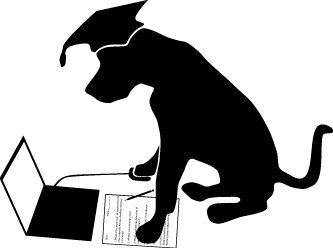                                                    5th Grade Math Basic Test 15 - http://www.prepdog.org/5th/5mb15.htm
Total correct:  ____/24Shade or color in the following coordinates.  Use the format (x,y) to plot each coordinate.  
(4,7), (6,7), (5,6), (3,5), (7,5), (4,4), (5,4), and (6,4)

What shape do the plots form?http://www.prepdog.org/5th/5mb15.htm                                                                                         Prepdog.org- copyright 2014                                                                              #AnswerShow me how your brain works.  Explain or sketch how you solved the problem.Understanding1.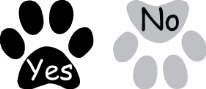 2.3.4.5.6.7.8.9.10.11.12.13.14.15.16.17.18.19.20.21.22.23.24.